To: EditorDiponegoro Medical JournalI am Bonfilio Neltio Ariobimo, representing all authors in this manuscript. I would like to submit our manuscript titled “Myopericarditis in 19 Years Old Male : A Case Report”. This study about a case of myopericarditis which is a rare condition and although it was extremely rare it needs to be considered as a diagnosis of patient with chest pain. Recognize the sign and symptoms based on the criteria to diagnose myopericarditis is an important thing to prevent morbidity and mortality due to sudden cardiac death. I hope the manuscript will meet the standard of the journal and may be published accordinglyThis article is not currently under consideration in another journal and it was/not submitted to another journal. It has/not been presented in a congress.Sincerely,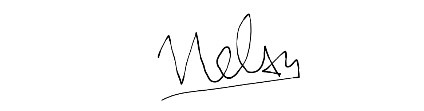 (Bonfilio Neltio Ariobimo)